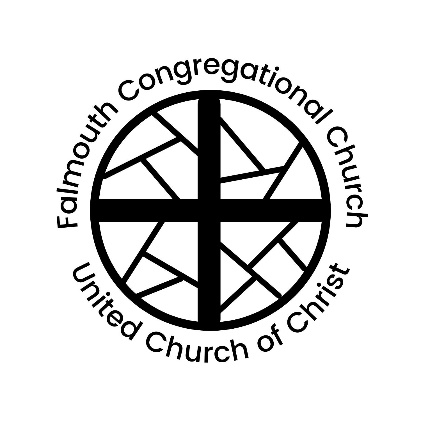 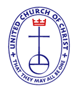 Falmouth Congregational ChurchUnited Church of ChristAn Open and Affirming CongregationThe Reverend Amelia EdsonServing Christ and Community since 1754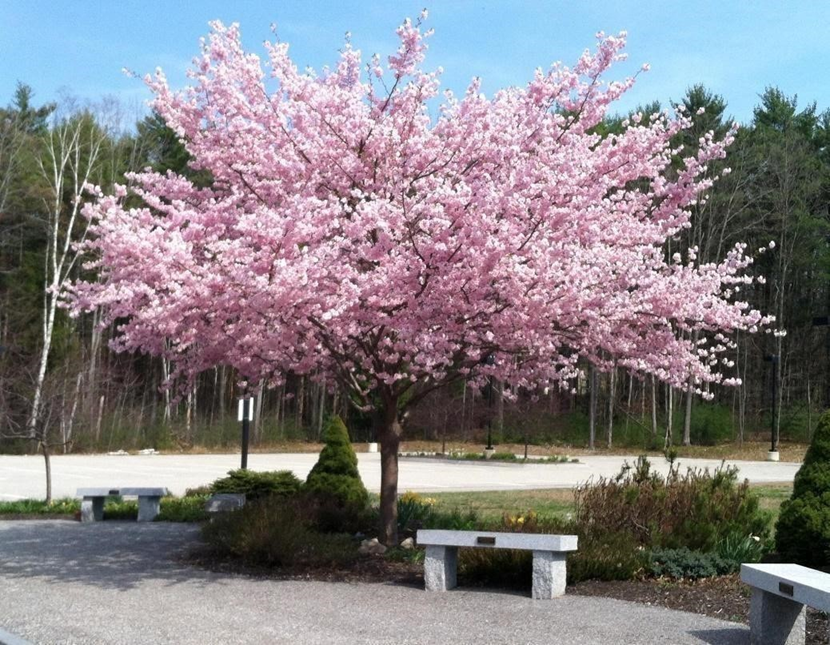 267 Falmouth Rd, Falmouth, ME, 04105 | 207-781-3413 | www.falmouthcongregationalchurch.org10:00 AM	THIRTEENTH SUNDAY AFTER PENTECOST	September 4, 2022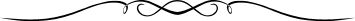 	THE COMMUNITY GATHERSIf you are new to worship, welcome and please fill out a blue visitor card. Throughout the order of worship, if print is in bold, words may be spoken in unison.GATHERING MUSIC		WELCOME & ANNOUNCEMENTSTHE PASSING OF THE PEACE (Please remain in your seat while passing the peace of Christ.)One	May the peace of Christ be with you.All: 	And also with you.PRELUDE	“Meditation”	Jules Massenet	Ann Sanborn, Saxophone and Jan Stover, PianoCALL TO WORSHIP One: 	We lift our eyes to the hills – from where will our help come?All: 	Our help comes from the Holy One, who made heaven and earth.One: 	The Beloved will not let your foot be moved; the One who keeps you will not slumber.All: 	The Holy One is our keeper, and our shade at our right hand.One:	The Beloved will keep you from all evil, God will keep your life.All:	God will keep our going out and our coming in, from this time on and forevermore.One:	Let us release our troubles and worries to God and worship together.CALL TO CONFESSION & ASSURANCE OF PARDON(Adapted from the Lord’s Prayer)One: 	Forgive us our debts, Lord God,All: 	As we ourselves forgive those indebted to us.One: 	Help us to acknowledge our own imperfection,All: 	And from that knowledge love and forgive the world.One:	Give us the audacity to try again and again.~All:	The compassion of the Lord is from everlasting to everlasting.One:	God’s mercy is new every morning, All:	Great is God’s faithfulness.One:	Let us believe the good news of the gospel.All:	In Jesus Christ we are forgiven. Amen.CHILDREN’S MOMENT		Hannah Daly	*HYMN	“God Is Here!”	#280SCRIPTURE	Luke 12:22-31	Ann SanbornTHE SERMON	Don’t Worry, Be Happy	Rev. Cheryl AndersonHYMN	“The Lord’s My Shepherd”	#78THE FEAST OF THE LORD’S SUPPERPREFACE          One: Lift up your hearts.            All: We lift them up to God.          One: Let us give thanks to the Lord our God.             All: It is right to offer thanks and praise.PRAYER OF THANKSGIVINGRETELLING THE STORY THE SHARING OF THE BREAD AND CUPTHE LORD’S PRAYER (Sung)	#307OFFERING OUR GIFTS TO GOD*HYMN	“I Will Sing of the Mercies of the Lord”	#87BENEDICTIONBENEDICTION RESPONSE	“Go in Peace”	#445ORGAN POSTLUDE      	“Finale – from Concerto No. 5”	G.F. Handel* Musical material is presented under CCLI License #1117602*Please stand in body or spiritThank you to our worship participants:Presiding:		Rev. Cheryl AndersonMinster of Music:	Jan StoverUshers:		Mark and Peggy HortonLiturgist:		Ann SanbornOnline Worship:	Virginia Eddy, Tom Stegemann, Jack Gervais🙚🙚 ❖ 🙙🙙Next Sunday’s LectionaryJeremiah 4:11-12, 22-28; Psalm 14; 1 Timothy 2:12-17; Luke 15:1-10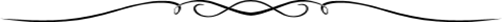 The Chancel flowers are given today by Graham Harriman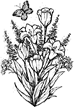 In loving memory of Juana Medina Michel andAnn Rees HarrimanIf you’d like to learn more about our church, sign up for our weekly email, or contact our staff please visit our website at www.falmouthcongregationalchurch.org or call (207)781-3413.